Sensoneo Single sensor received highest possible evaluation in Sigfox certification tests  Bratislava, 14th of March, 2018Sensoneo, a leading provider of smart enterprise-grade waste management solutions, announced that the Sigfox certification process for their Single Sensor has been completed. Sensoneo Single Sensor has been evaluated with the best possible ranking.  Sensoneo is very proud to receive highest possible evaluation in the Sigfox certification tests – Sensoneo Single sensor was ranked with class „0U“ which is the highest ranking that a device can achieve. The result is a proof of Sensoneo’s excellent R&D capabilities and IoT readiness. Sigfox is one of the world’s leading IoT network providers. Sigfox network provider covers 3,8 million km2 and is active in 45 countries and regions. Sigfox believes that having a global, simple, low-cost and low-power connectivity solution is fundamental. This is the challenge that Sigfox addresses by deploying a low-bandwidth dedicated network.Sensoneo has been listed in global Sigfox Partner Network Catalogue since October 2017. Sensoneo is a global enterprise-grade smart waste management solution provider that enables cities and businesses to manage their waste cost-efficiently, be more environmentally responsible and improve the well-being of people. 
Through its unique smart waste management technology, Sensoneo is redefining the way waste is managed. The solution combines unique ultrasonic Smart Sensors (Single, Double, Quatro and patent-pending Micro-sensors) that monitor waste real-time with sophisticated software (Smart Analytics, Smart Route Planning and Smart Waste Management System) providing cities and businesses with data-driven decision making, and optimization of waste collection routes, frequencies and vehicle load. This results in overall waste collection cost reduction of at least 30% and carbon emission reduction up to 60% in cities. 
Sensoneo smart waste management has attracted cities and business around the world and the solution is installed in numerous locations across Europe, North America, South America, Middle East, Australia and New Zealand. For more information about how Sensoneo can help you manage your waste smarter, please visit www.sensoneo.com.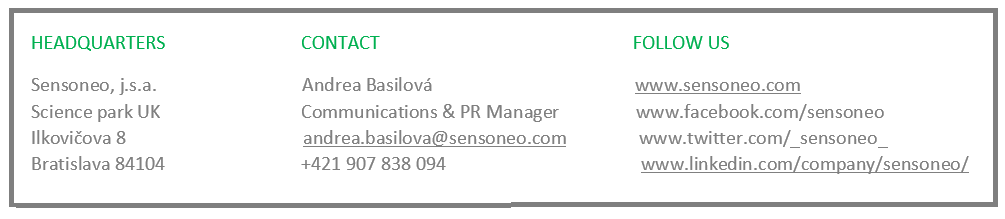 